Delavnice za oblikovanje programov za doseganje podnebne nevtralnosti mestCilje evropskega zelenega dogovora – zmanjšati emisije za 55 % do leta 2030 in postati prva podnebno nevtralna celina do leta 2050 – bo mogoče doseči le s sodelovanjem in vključitvijo mest, ki bodo v prvi vrsti uskladila prizadevanja. 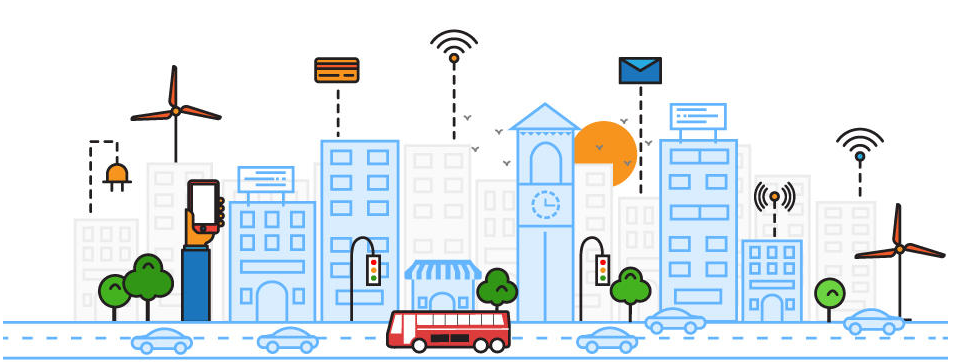 Mnoga evropska mesta že opravljajo fantastično delo v smeri podnebne nevtralnosti. Številna mesta so se zavezala zmanjšati emisije toplogrednih plinov. Vendar je le peščica mest doslej sprejela cilj podnebne nevtralnosti do leta 2030.28. aprila 2022 je EU Komisija objavila izbor 100 mest, med katerimi so iz Slovenije: MO Ljubljana, MO Velenje in MO Kranj. Predviden načrt aktivnosti bo potekal po naslednjih korakih:ustanovitev skupin za preoblikovanje mest,razvoj in priprava akcijskega načrta,oblikovanje partnerske skupine,oblikovanje javno zasebnih partnerstev, vključitev »Nature Based Solution« principa,izobraževanje javnosti,vključevanje javnosti.Izvajanje programa podnebno nevtralnih mest bomo v okviru operacije SRIP PMiS obdelali v nizu delavnic. Druga delavnica bo potekala 4. 10. 2022, v Velenju in bo povezala relevantne deležnike, naslovila potrebe mest in opredelila vlogo ministrstev. Namenjena je najširši javnosti.